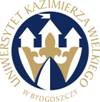 KATEDRA STYLISTYKI I PRAGMATYKI JĘZYKOWEJINSTYTUT FILOLOGII POLSKIEJ I KULTUROZNAWSTWAUNIWERSYTET KAZIMIERZA WIELKIEGOW BYDGOSZCZY___________________________________________________________________________________________________________________________ul. Jagiellońska 11,  85-067 Bydgoszcz, tel. (52)  321 31 80, 322 98 39, w. 15, fax (52)  322 03 55Bydgoszcz, 20 kwietnia 2017 r.    Katedra Stylistyki i Pragmatyki Językowej Instytutu Filologii Polskiej i Kulturoznawstwa Uniwersytetu Kazimierza Wielkiego ma zaszczyt zaprosić Państwa na VII Ogólnopolską Konferencję Naukową z cyklu „Miasto – przestrzeń zróżnicowana językowo, kulturowo i społecznie”Tegoroczne spotkanie odbędzie się w Bydgoszczy w dniach28-30 września 2017 roku.Szczegółowy temat konferencji brzmi:Przyroda miasta/wsi w języku i kulturze   W dalszym ciągu w centrum zainteresowań i dyskusji prowadzonych podczas naszego spotkania zamierzamy postawić kwestię językowo-kulturowych aspektów funkcjonowania  przestrzeni miejskiej. W kontekście dotychczasowych rozważań nad różnorodnością sposobów ujmowania przestrzeni miejskiej oczywistą konsekwencją okazała się szeroko pomyślana kategoria przyrody, którą należy traktować jako nieodłączny element przestrzeni miejskiej. Dlatego też proponujemy poszerzenie pola badawczego o wskazany aspekt tematyczny.    Nadto tematyka konferencji tradycyjnie już obejmuje zarówno zasadnicze problemy natury teoretyczno-metodologicznej, jak i wyniki prac materiałowych dotyczących na przykład: miejskiej polszczyzny mówionej i pisanej, frazeologii miejskiej, gwary miejskiej, miejskiej antroponimii i toponimii, kreacji języka mieszkańców miast, językowego obrazu miasta i jego mieszkańców wraz z ich stereotypami. W podejmowanych przez badaczy kwestiach poświęconych szeroko rozumianej przestrzeni miasta interesują nas zarówno fakty dawne, jak i współczesne, ujęcie diachroniczne i synchroniczne, zróżnicowanie środowiskowe, zawodowe, subkulturowe itp.     Zgłoszenia – na załączonym Kwestionariuszu – oraz wszelkie pytania dotyczące konferencji prosimy kierować do kierownika Katedry prof. dr hab. Małgorzaty Święcickiej, na jej adres mailowy: malgorzatas@poczta.onet.eu. Zgłoszenia prosimy przesyłać do  15 maja 2017 roku.     Opłata za udział w konferencji wynosi 450 złotych i obejmuje koszty zakwaterowania (2 noclegi), wyżywienia i publikacji tomu Miasto…7. Prosimy o jej wniesienie do  31 maja 2017 roku na konto Uniwersytetu Kazimierza Wielkiego:Bank Zachodni WBK SA 13 oddział w Bydgoszczy
92 1500 1360 1213 6001 8602 0000  z dopiskiem „Miasto”.    Czas wygłaszania referatu nie powinien przekraczać 20 minut.     Uprzejmie prosimy o przygotowanie tekstów wraz ze streszczeniem w języku angielskim (i przetłumaczonym tytułem szkicu)do druku w terminie do 30 listopada 2017 roku.    W trakcie przygotowania tekstu prosimy o uwzględnienie następujących zasad:1. Czcionka 12 Times New Roman; odstęp między wersami 1,5 wiersza.2. Przypisy merytoryczne umieszczamy u dołu strony.3. Przypisy bibliograficzne podajemy w nawiasach okrągłych w tekście głównym, przestrzegając wzoru: nazwisko autora (w razie potrzeby odróżnienia autorów o tym samym nazwisku inicjał imienia), rok publikacji, numer strony lub numery stron, np.: (Kowalski 1994, 123-125).4. Literaturę przedmiotu umieszczamy na końcu artykułu według wzoru:Kowalikowa J., 1991, Słownictwo młodych mieszkańców Krakowa, Kraków.Ampel T., 1978, Elipsa i powtórzenie w żywej mowie, w: Studia nad składnią polszczyzny mówionej, pod red. T. Skubalanki, Wrocław, s. 15-34.Jarosz H., 1986, Elipsa w języku mówionym, Język Polski LXVI, z. 1-2, s. 12-20.    Dalsze informacje dotyczące tegorocznej konferencji pt. Przyroda miasta/wsi w języku i kulturze będą rozsyłane w terminie późniejszym osobom, które wyrażą chęć uczestnictwa w konferencji.W imieniu Organizatorów___________________________________prof. dr hab. Małgorzata ŚwięcickaKierownik Katedry Stylistyki i Pragmatyki Językowej		Konferencja naukowa: Miasto 7Przyroda miasta/wsi w języku i kulturzeBydgoszcz, 28-30 września 2017 r. KWESTIONARIUSZ KONFERENCYJNYimię i nazwisko wraz z tytułem naukowymuczelnia, afiliacja (prosimy podać nazwę instytucji finansującej Państwa udział w konferencji – dane potrzebne do wystawienia faktury)NIP instytucjifinansującej Państwa udział w konferencjiTytuł referatuNajważniejsze tezyreferatuAdres do korespondencjiAdres internetowy(fakultatywnie)Telefon kontaktowy (fakultatywnie)Pytania, prośby do organizatorów